НМТ. 05.11.20 Тема: «Музыкально-фольклорные игры»Д.з. 1. Прочитать правила игры «У медведя во бору»2. Выучить текст игровой припевки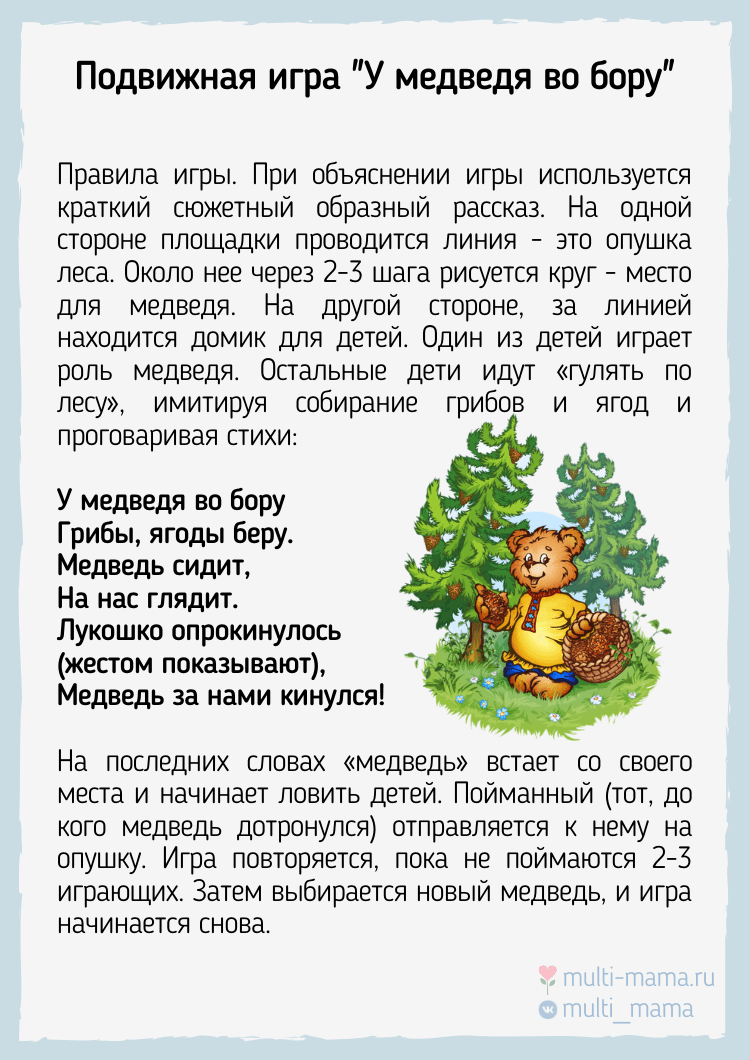 